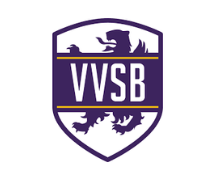 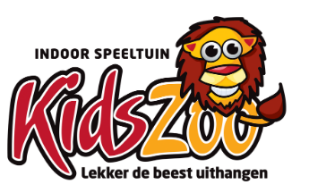 TOERNOOIDAG 16 juni 2024 – VVSB KIDSZOO CUP TijdenPark open									8.30(eerste wedstrijden poules van 6 teams					9.20)Opening Leo de Leeuw							9.40Eerste of 2e speelronde							10.00Einde laatste wedstrijdrondes						13.50 of 14.10Planning prijsuitreiking volgt op de dag zelf, streven is voor 15u klaar Er is een strakke planning dus kom op tijd zodat je de hele dag kan genieten van mooie wedstrijden en gezelligheid, ook langs de velden zal er weer genoeg te beleven zijn.                                       SpelenIeder team is ingedeeld in de opgegeven leeftijdscategorie en klasse.We spelen 6x6 op een kwart van een voetbalveld met pupillendoelenSpeeltijd 20 min. Hebben teams behoefte aan time-out, maak dan onderling deze afspraak. Speeltijd is dan 2x9 minuten + 2 minuten time-out. Geen wissel van kant.Het spel wordt begeleid door spelbegeleiders van VVSB, zij geven de standen door aan de wedstrijdtafelOp en langs de veldenAlleen de coach, spelers en spelbegeleiders staan op het veld, ouders achter de hekkenOp het veld wordt positief gecoacht.Langs de lijn bemoedigen we de spelers positief.Spelers begroeten elkaar voor de wedstrijd met een “boks” of “high-five”We laten de kleedkamers, de velden en het park netjes achter, afval graag in de afvalbakkenHet betreden van het sportpark is op eigen risico, de organisatie stelt zich niet aansprakelijk voor diefstal, vernieling en/of kwijtraken van spullen.KleedkamersEr worden een aantal kleedkamers per leeftijdsgroep en jongens/meisjes ter beschikking gesteld. Gezien het grote aantal teams is er geen teamindeling en zijn kleedkamers alleen bedoeld als kleedkamer. Spullen kunnen hier niet achterblijven; de kleedkamers gaan niet op slot.  Advies: kom alvast in je tenue en neem geen waardevolle spullen meeHuisregelsHet sportpark is ten tijde van het toernooi geheel rookvrijDranken mogen alleen worden genuttigd in de kantine of op het plein naast de kantineEr wordt geen alcohol geschonken aan personen jonger dan 18 jaarAfval uitsluitend in de daarvoor bestemde afvalbakken.CalamiteitenEHBO is de gehele dag op ons park herkenbaar aanwezig  Ons adres & parkerenSportpark de boekhorst, Dr. Schaepmanlaan 2, 2211XS NoordwijkerhoutParkeer mogelijkheden  - navigatie adressenDe Brink, Brink 1, 2211 BK NoordwijkerhoutSt. Jozefkerk, Herenweg 15, 2211 CB NoordwijkerhoutRuys de Beerenbroucklaan 4, 2211 AW NoordwijkerhoutOp straat in de wijk De Boekhorst.Sint Bavolaan, nieuwe wijk 'in den Houte'! parkeer IN de daarvoor bestemde parkeervakken en hou in- en uitritten vrij. Er worden regelmatig parkeercontroles uitgevoerd.